АДМИНИСТРАЦИЯМУНИЦИПАЛЬНОГО ОБРАЗОВАНИЯ «СУРСКИЙ РАЙОН»
УЛЬЯНОВСКОЙ ОБЛАСТИП О С Т А Н О В Л Е Н И Е                               № 56 -П-А                                    Экз. №	р.п. СурскоеО введении режима повышенной готовностиВ соответствии с Федеральным законом от 11 ноября 1994 года № 68-ФЗ «О защите населения и территорий от чрезвычайных ситуаций природного и техногенного характера», постановлением Правительства Российской Федерации от 30.12.2003 № 794 «О единой государственной системе предупреждения и ликвидации чрезвычайных ситуаций», и в целях обеспечения готовности сил и средств муниципального звена Ульяновской территориальной подсистемы РСЧС к оперативному реагированию, организации управления при возможных чрезвычайных ситуациях, в связи неблагоприятными условиями погоды на территории МО «Сурский район» постановляю:Ввести с 16.00 часов 5 февраля 2024 года (местами ожидается сильный снег, метель, на дорогах снежные заносы) до окончания прохождения неблагоприятных погодных условий в границах территории МО «Сурский район» режим повышенной готовности для органов управления и сил муниципального звена Ульяновской территориальной подсистемы РСЧС.Установить местный уровень реагирования.Координацию деятельности органов управления, сил и средств районного звена территориальной подсистемы РСЧС возложить на комиссию по предупреждению и ликвидации чрезвычайных ситуаций и обеспечению пожарной безопасности муниципального образования «Сурский район».Начальнику ЕДДС муниципального образования «Сурский район» организовать проведение оповещения глав администраций сельских поселений, руководителей предприятий и организаций.Главному врачу ГУЗ «Сурская РБ» принять меры по организации медицинской помощи населению муниципального района и минимизации возможных медико-санитарных последствий прогнозируемой ЧС.Первому заместителю Главы Администрации муниципального образования «Сурский район» организовать работу в режиме оперативного реагирования предприятий, обслуживающих линии электропередач, привести в готовность коммунальные службы к ликвидации последствий возможных ЧС, вызванных метеоявлениями. Обеспечить работу по своевременному очищению от снега и льда пожарных гидрантов, дорог к населенным пунктам, подъездов и проездов к объектам, жилым домам и источникам наружного противопожарного водоснабжения Заместителю Главы Администрации - начальнику управления социального развития Администрации МО «Сурский район» проверить наличие и работоспособность источников аварийного питания на социально значимых объектах, на объектах жизнеобеспечения населения, запаса топлива к ним, способа их доставки. Осуществить контроль технического состояния транспорта, используемого для перевозки детей и предрейсовой подготовки водителей, задействованных в перевозке. Особое внимание обратить на контроль передвижения организованных групп детей автомобильным, автобусным (школьным) транспортом. Начальнику отдела по делам ГО, ЧС и взаимодействию с правоохранительными органами обеспечить информирование населения о введении режима повышенной готовности на территории МО «Сурский район». Разместить на официальном сайте Администрации МО «Сурский район». - Организовать информирование дальнобойщиков по обстановке на автомобильных дорогах.Начальнику межмуниципального отдела МВД России «Карсунский» обеспечить охрану общественного порядка на территории муниципального образования «Сурский район».Рекомендовать главам администраций сельских поселений:Установить круглосуточное дежурство руководящего состава на территории сельского поселения.Организовать информирование населения о неблагоприятных условиях погоды на территории МО «Сурский район».Принять дополнительные меры к обеспечению бесперебойного функционирования всех систем жизнеобеспечения и объектов социальной сферы на территории поселений.Рекомендовать руководителям предприятий, организаций:Привести необходимые силы и средства в готовность к ликвидации возможных последствий ЧС.Принять оперативные меры по снижению возможных размеров ущерба и потерь, а также повышению устойчивости и безопасности функционирования организаций в чрезвычайных ситуациях.Контроль над выполнением настоящего постановления оставляю за собой.Настоящее постановление вступает в силу со дня его подписания.Глава Администрации 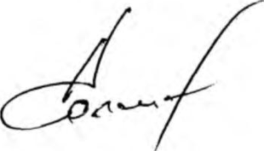 муниципального образования «Сурский район»                                                                                  Д.В.Колгин 